Vadovaudamasi Lietuvos Respublikos vietos savivaldos įstatymo 15 straipsnio 2 dalies 9 punktu, 33 straipsnio 1 dalimi,  Lietuvos Respublikos viešojo administravimo įstatymo 8 straipsniu, atsižvelgdama į Pagėgių savivaldybės mero 2023 m. rugsėjo 13 d. teikimą, Pagėgių savivaldybės taryba n u s p r e n d ž i a:Patvirtinti Pagėgių savivaldybės administracijos struktūrą (pridedama).Įpareigoti Pagėgių savivaldybės administracijos direktorių atlikti teisinius ir organizacinius veiksmus šiam sprendimui įgyvendinti.  3.	Pripažinti netekusiu galios Pagėgių savivaldybės tarybos 2020 m. lapkričio 30 d. sprendimą Nr. T-245 „Dėl Pagėgių savivaldybės administracijos struktūros patvirtinimo“.4.	Šis sprendimas įsigalioja nuo 2023 m. spalio 16 d.Sprendimą paskelbti Teisės aktų registre ir Pagėgių savivaldybės interneto svetainėje  www.pagegiai.lt.Savivaldybės meras				               Vaidas BendaravičiusPATVIRTINTAPagėgių savivaldybės tarybos2023 m. rugsėjo 28 d. sprendimu Nr. T-153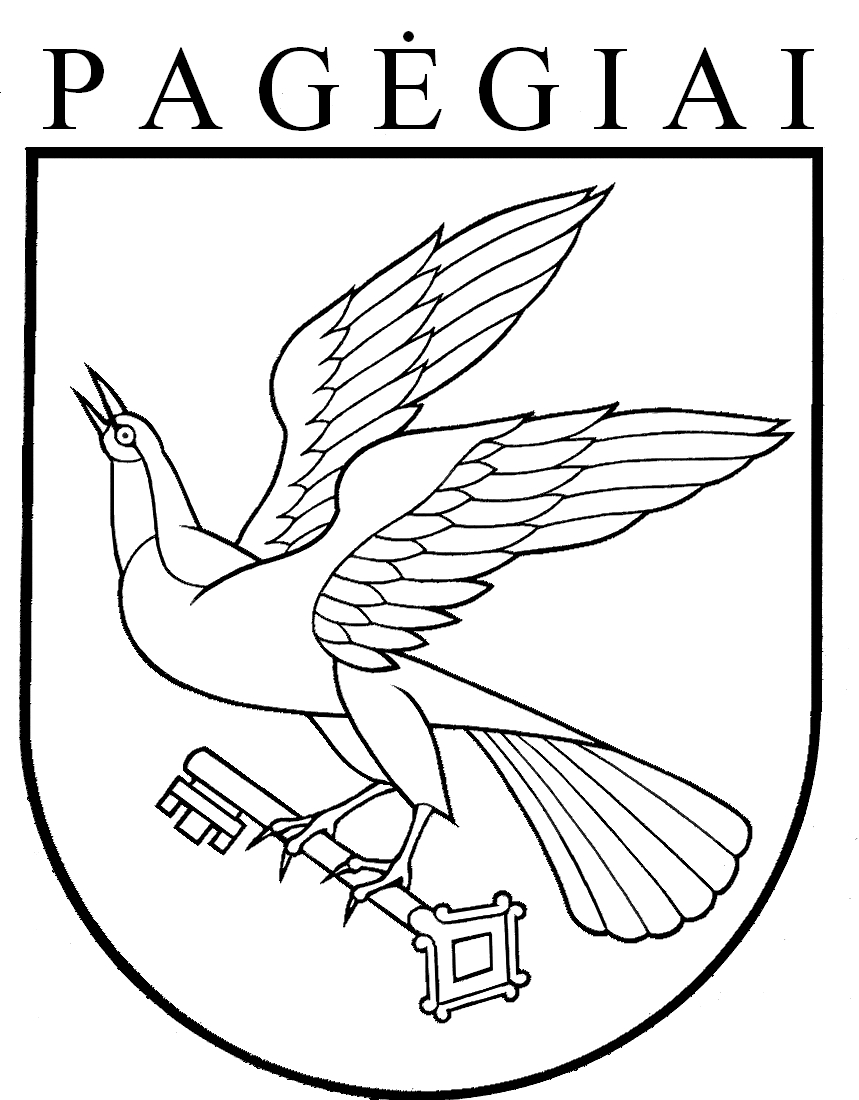 PAGĖGIŲ SAVIVALDYBĖS TARYBAsprendimasDėl Pagėgių savivaldybės ADMINISTRACIJOS STRUKTŪROS PATVIRTINIMO2023 m. rugsėjo 28 d. Nr. T-153Pagėgiai